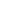 Partner searchDate (01-09-20)(*) Indicate numbers of relevant topics for Green Deal call: Quick description of the project(*) Do you intend to apply as ? : Coordinator: Yes Participant: Yes(*) Either Description of the expertise requested (up to 1000 characters) - specify which points of the "expected impact" of the call you are targetingOr Description of the expertise proposed (up to 1000 characters) - specify which points of the "expected impact" of the call you are targetingOrganisation information(*) Contact details (*) –MandatoryLC-GD-2-1-2020 : Demonstration of innovative critical technologies to enable future large scale deployment of offshore renewable energy technologies(describe the objectives, activities, partners requested and their skills)FloaTwinxD : Digital Floating Power Plant Twin in x DimensionsThe project consists of developing a digital twin of a floating offshore plant integrating the static and dynamic parameters.  This digital mock-up is a tool used from design to operation.This 3-dimensional Digital Twin is an optimization tool that becomes 4D with time planning, 5D by associating cost analysis, 6D with environmental impact and 7D with facility management as maintenance.The consortium is requiring to involve the MRE industry in order to specify scenarios and any suppliers. The idea is to be independent of any hardware as the platform would allow any partners to brings its own expertise, product.  + key words :  Normalisation, interoperability +key words : Organisation and country:CERVVAL, FranceType of organisation: □ SME Former participation in FP European projects?□ NoWeb address:www.cervval.comDescription of the organisation:We deliver specialized solution: planning and digital twinContact person nameMathieu BodaTelephone+33 (0)6 45 10  00 35E-mailmathieu.boda@cervval.comCountryFrance